FOXWELL WORDS______________    MONTHLY NEWSLETTER_________________________Second  Issue					                                            		              October 2020Leadership _______Focus on people. Leaders see the power of people as the biggest asset in any situation. Leaders that focus on people care more about the contribution, lessons learned for future growth, and impact on the people more than the actual result.-Leadership FactsSuccess__________Goal setting"The difference is in the way you think. Successful people clearly know what they want and they think about how to get it. In contrast, "unsuccessful people tend to think and talk about what they don't want most of the time. They think about who they are mad at and who is to blame for their problems." So, know what you want and be clear about it, and you will make a difference and achieve success. Goal Setting FactsDid You Know______Computer Facts160 billion emails are sent daily, 97% of which are spamThe first known cell phone virus, Cabir. A, appeared in 2004.
9 out of every 1,000 computers are infected with spam. Technology FactsBusiness Information__________________________There are 3 different types of businesses that you can choose fromSOLE PROPRIETOR  This business form is the legal default category for any person who does business in  or the  and who makes no effort to organize the business otherwise.  This is a business owned and operated by one person, who assumes total control and liability for the business.  No legal entity is formed.  While the sole proprietor may have employees, he or she does not have co-owners.PARTNERSHIP This form is when two or more parties go into business together to make a profit and share profits, losses, and liability for the business.CORPORATION This is a business form created by state government, upon the filing of an application and payment of a fee.  It creates a legal entity, separate from its owners (the shareholders). It also eliminates any personal liability the owners have for the business.VOCAB IN THE LAB___________________________________________http:// stands for Hyper Text Transfer Protocol and that basically tells the computer that we are looking to “Transfer” “Hyper Text” (a webpage) from the internet to your computer.  When typing a web address into Internet Explorer you usually don’t even have to type the “http://” because the computer assumes it.www stands for World Wide Web which is the body of software rules and protocols that make up what we know of as the internet.  Just about every webpage you’ll ever view is a part of the world wide web..org is a an example of a “top level domain name”  “.org” is primarily used by Non-profits, “.edu” is commonly used by schools and universities, “.gov” is used by the government, and the now famous “.com” is primarily for commercial websites.  Together crsd.org could be described as the school district’s “domain name”  Technology Information_______________________________________CRT Monitor:  Cathode Ray Tube: similar to a television in which rays of electrons are beamed onto a phosphorescent screen to produce images. CRT is Often used as a generic term for a computer monitor.  Here’s a link to more information about CRT's:  PCtechguide.com/06crtmon_Anatomy.htm Note that CRT Monitors are sometimes described by crafty advertisers as “FLAT SCREEN” monitors.  That just means that the tube screen is flat instead of curved like an older TV set screen.Flat Panel Monitor:  You could think of them as the final evolution of the old LCD calculator screen that impressed everyone so much back in the 1970’s.  There have been lots of amazing technology developments along the way but the basic idea is the same.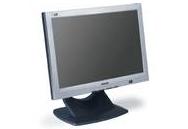 